 __________________  ____________________________________________Исх. № 11-17.                                                                                                                             14.02.2021 г.К вопросу о внесении соколиной охотыв Каталог объектов нематериальногокультурного наследия народов РФ                                                           Президенту  Российской Федерации                                                                         В.В. Путину                          Уважаемый  Владимир  Владимирович!      Некоммерческая организация Союза сокольников «Русский сокол» обращаемся  к Вам с просьбой поддержать нашу  инициативу о включении  соколиной охоты (охоты  с  ловчими  птицами) в Каталог объектов нематериального культурного наследия народов Российской Федерации.Соколиная охота на Руси является древним охотничьим промыслом, полевой утехой монарших особ, которую так и называли «Красная потеха».  Самые редкие российские соколы кречеты ценились буквально на вес золота. В Средние века ловчие соколы были ценнейшими царскими подарками. Наиболее ценными были белые кречеты. Они являлись «дипломатическим оружием», благодаря которому русским царям удавалось урегулировать политические конфликты с соседними странами.Современная  соколиная  охота  не  является  промысловой (т.е. способом добывания  пищи  для  человека), а представляет  собой  сложную  и  кропотливую работу с ловчей птицей. Содержание ловчих соколов во все века было делом затратным, требующим много свободного времени. Тем не менее, в России существует сообщество современных энтузиастов-сокольников. Они проводят всероссийские ежегодные полевые встречи любителей соколиной охоты, научные конференции по соколиной охоте и охране хищных птиц. На базе РГАУ-МСХА имени К.А.Тимирязева работают курсы повышения квалификации по соколиной охоте.Соколиная  охота (охота  с  ловчими  птицами)  является  культурным  наследием  человечества, что  подтверждается  включением  её  в 2010 году  в  репрезентативный  список  объектов  нематериального  культурного  наследия  человечества ЮНЕСКО. Официальное   признание  соколиной  охоты  объектом  нематериального  культурного  наследия  народов России  будет  способствовать  улучшению  контактов  и  укреплению  связей  между  сокольниками  нашей  страны. Включение соколиной охоты в Каталог объектов нематериального культурного наследия народов РФ будет способствовать процессу возрождения этого древнего охотничьего ремесла в России.Приложение: Историческая  справка   на 16 л.Книга И.Р. Еналеева «Современная соколиная охота в России»Президент НКО «Русский сокол», д.б.н., член-корреспондент Российской академии естествознания Еналеев Ильдар Рустямович__________НКО Союз любителей соколиной охоты и охраны хищных птиц «РУССКИЙ СОКОЛ»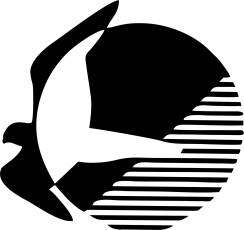 NKO Union of falconers  "RUSSIAN FALCON"420073 Россия, г. Казань ул. Аделя Кутуя, д. 10, кв. 73e-mail: info@rusfalcon.ruофициальный сайт: rusfalcon.ru420073 Russian Federation; KazanAdelia Kutuiya str., h 10  fl.73e-mail: info@rusfalcon.rusite: rusfalcon.ru